О внесении изменений в Положение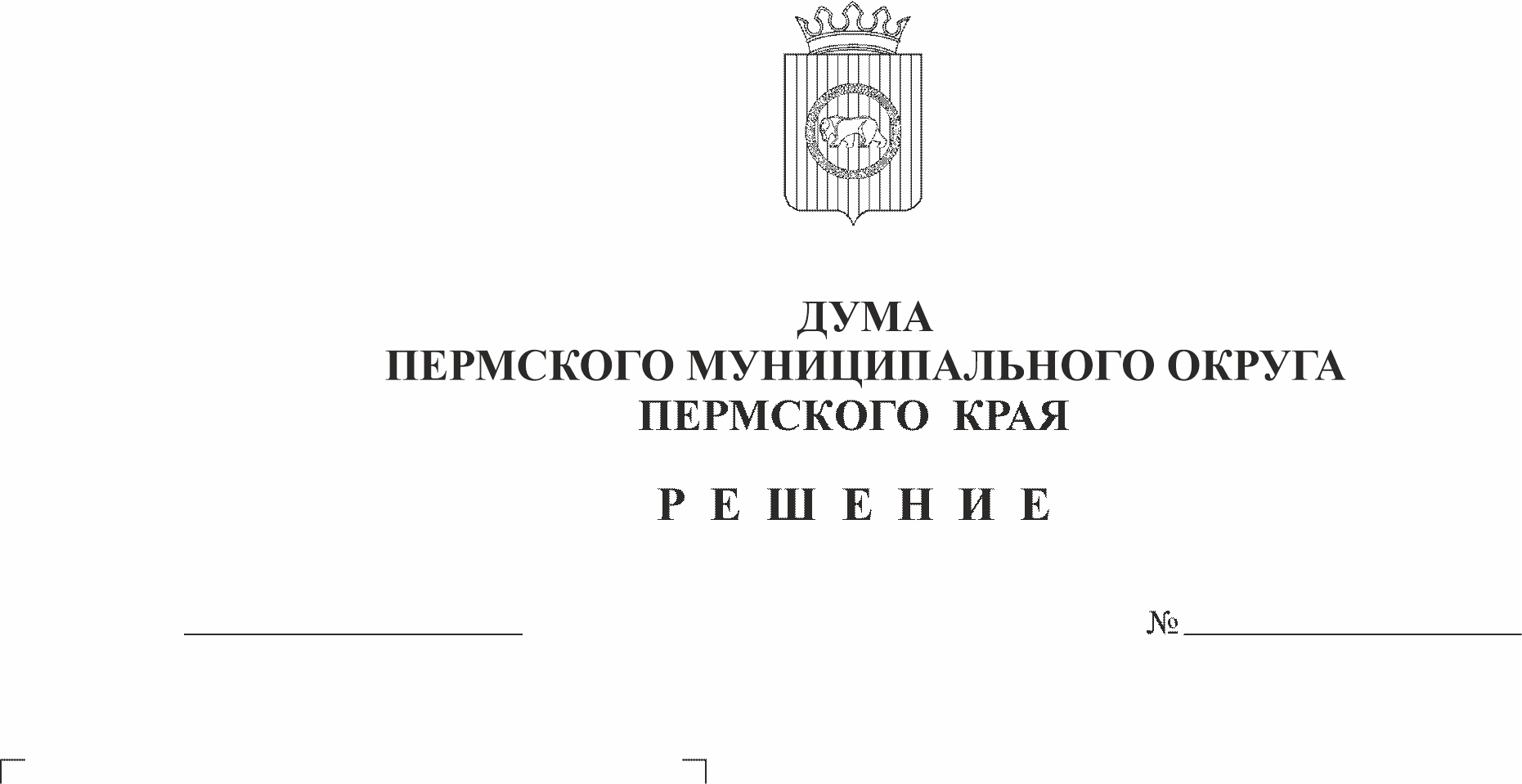 об оплате труда лиц, замещающихмуниципальную должность напостоянной основе в Пермскоммуниципальном округе Пермского края,утвержденное решением Думы Пермского муниципального округа Пермскогокрая от 22 сентября 2022 г. № 13В соответствии с пунктами 1, 9 части 2 статьи 25 Устава Пермского муниципального округа Пермского краяДума Пермского муниципального округа Пермского края РЕШАЕТ:1. Внести в Положение об оплате труда лиц, замещающих муниципальную должность на постоянной основе в Пермском муниципальном округе Пермского края, утвержденное решением Думы Пермского муниципального округа Пермского края от 22 сентября 2022 г. № 13 (в редакции решений Думы Пермского муниципального округа Пермского края от 22 декабря 2022 г. № 72, от 24 августа 2023 г. № 207), изменения согласно приложению к настоящему решению.2. Опубликовать (обнародовать) настоящее решение в бюллетене муниципального образования «Пермский муниципальный округ» и разместить на официальном сайте Пермского муниципального округа в информационной телекоммуникационной сети «Интернет» (www.permokrug.ru).3. Настоящее решение вступает в силу с 01 января 2024 года и применяется, начиная с формирования бюджета Пермского муниципального округа на 2024 год и плановый период 2025 и 2026 годы.Председатель ДумыПермского муниципального округа                                                 Д.В. ГордиенкоГлава муниципального округа –глава администрации Пермскогомуниципального округа	   В.Ю. ЦветовПриложениек решению Думы Пермского муниципального округаПермского краяот 23.11.2023 № 265ИЗМЕНЕНИЯ,которые вносятся в Приложение к Положению об оплате труда лиц, замещающих муниципальную должность на постоянной основе в Пермском муниципальном округе Пермского края, утвержденному решением Думы Пермского муниципального округа Пермского края от 22 сентября 2022 г. № 13В Приложении к Положению об оплате труда лиц, замещающих муниципальную должность на постоянной основе в Пермском муниципальном округе Пермского края «должностные оклады лиц, замещающих муниципальные должности в Пермском муниципальном округе Пермского края» позицию, изложить в следующей редакции:Заместитель председателя Контрольно-счетной палаты27 338,34Заместитель председателя Контрольно-счетной палаты31 705,60